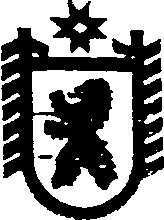 Российская ФедерацияРеспублика КарелияСОВЕТ ВАЛДАЙСКОГО СЕЛЬСКОГО ПОСЕЛЕНИЯ II  СЕССИЯ      I    СОЗЫВАРЕШЕНИЕот   3    ноября   2005  года   №  2 п.. ВалдайОб   утверждении   Положения   о порядке  проведения публичных  слушаний в  муниципальном образовании     «Валдайское сельское поселение»	     В соответствии со статьей 28 Федерального закона от 06 октября 2003 года №131-ФЗ  "Об общих принципах организации местного самоуправления в Российской Федерации", для обсуждения муниципальных правовых актов по вопросам местного значения с участием жителей Валдайского сельского поселения  Совет Валдайского сельского поселения  р е ш и л:	1. Утвердить прилагаемое  Положение о порядке проведения публичных слушаний    в муниципальном    образовании   «  Валдайское сельское поселение».	2. Настоящее  решение вступает в силу  с момента его  опубликования  в газете «Доверие». Глава Валдайского сельского поселения                                                                                                    В.М.ЗабаваПОЛОЖЕНИЕо порядке проведения публичных слушаний   в  муниципальном    образовании   «  Валдайское сельское поселение»Статья 1. Цели проведения публичных  слушаний . Целью проведения публичных слушаний является обсуждение муниципальных правовых актов  муниципального образования «Валдайское  сельское поселение  »  (далее – проект муниципального правового акта) по вопросам местного значения с участием жителей  муниципального образования «Валдайское сельское поселение».    .  Публичные слушания  предполагают равную для всех заинтересованных сторон возможность высказать свое аргументированное мнение по обсуждаемому проекту муниципального правового акта. Статья 2. Вопросы, выносимые на публичные слушания1. Публичные слушания проводятся по вопросам местного значения и  решения, принятые на  публичном слушании,  носят для органов местного самоуправления Валдайского  сельского поселения рекомендательный характер.     2. На публичные слушания должны выноситься : 	1) проект устава муниципального образования «Валдайское сельское поселение», а также проект решения Совета Валдайского сельского поселения о внесении изменений и дополнений в Устав муниципального образования «Валдайское сельское поселение»; 	2) проект  бюджета  Валдайского сельского поселения  и отчет о его исполнении; 	3) проекты планов и программ развития Валдайского сельского поселения, проекты правил землепользования и застройки, проекты планировки территорий и проекты межевания территорий, а также вопросы предоставления разрешений на условно разрешенный вид использования земельных участков и объектов капитального строительства, вопросы отклонения от предельных параметров разрешенного строительства, реконструкции объектов капитального строительства; 	4)  вопросы о преобразовании Валдайского сельского поселения.3. На публичные слушания могут также выноситься   проекты муниципальных правовых актов по другим вопросам. 4. Не допускается принятие муниципального правового акта, проект которого выносится на публичные слушания, до получения соответствующими органами местного самоуправления Валдайского сельского поселения результатов публичных слушаний. Статья 3. Инициатива проведения публичных слушаний1. Публичные слушания проводятся по инициативе населения, Совета Валдайского сельского поселения  (далее - Совет)  или   главы  Валдайского сельского  поселения. 2.  Публичные слушания, проводимые по инициативе населения или Совета, назначаются Советом, а по инициативе главы  Валдайского сельского поселения  - главой Валдайского сельского поселения.  3. Инициаторами  проведения публичных слушаний в Валдайском сельском поселении от имени населения могут являться:1)  группа граждан, проживающих на территории Валдайского сельского поселения  и обладающих избирательным правом, численностью не менее 15 человек;2) избирательные объединения или  иные общественные объединения, зарегистрированные в соответствии с действующим законодательством.   	 4. Обращение  группы граждан  о проведении публичного слушания оформляется согласно приложению № 1 к настоящему Положению.  К обращению прилагается протокол собрания инициативной группы, на котором было принято решение  о выдвижении инициативы проведения публичного слушания. Обращение избирательного объединения или иного общественного объединения о проведении публичного слушания оформляется согласно приложению № 2 к настоящему Положению.   К обращению прилагается протокол конференции (общего собрания) избирательного объединения или иного общественного объединения; документ, подтверждающий регистрацию избирательного объединения или иного общественного объединения. 5. Обращение инициаторов публичных слушаний в  Совет Валдайского сельского поселения  должно рассматриваться в присутствии его инициаторов на очередной  сессии  Совета  в соответствии с регламентом работы  Совета. Валдайского сельского поселения  На сессии  Совета Валдайского сельского поселения вправе выступить уполномоченное инициативной группой лицо с обоснованием необходимости проведения публичных слушаний.6. По результатам рассмотрения обращения  Совет Валдайского сельского поселения  либо глава Валдайского сельского  поселения       принимают решение о проведении  публичных слушаний либо об  отказе  их проведения с обоснованием  причин отказа. Статья 4..  Организация проведения публичных слушаний	1..Организатором публичного слушания является комиссия по проведению публичных слушаний (далее – Комиссия), образованная решением Совета Валдайского сельского поселения,  либо распоряжением  главы  Валдайского сельского поселения. 	2..В состав комиссии могут входить депутаты  Совета, работники органов местного самоуправления, уполномоченный представитель инициативной группы,  независимые эксперты.	3.Нв первом заседании члены комиссии избирают из своего состава председателя, заместителя председателя и секретаря комиссии Работа членов Комиссии осуществляется на общественных началах. 	4..  Полномочия  Комиссии: 	1) -организует оповещение жителей о месте, дате и времени проведения публичного слушания по проекту устава муниципального образования «Валдайское сельское поселение», а также проекту решения Совета Валдайского сельского поселения о внесении изменений и дополнений в устав муниципального образования «Валдайское сельское поселение» не позднее 30 дней до даты проведения публичного слушания, с опубликованием  порядка обнародования и учета предложений по проекту указанного Устава, проекту указанного муниципального правового акта; по  проекту муниципального правового акта по другим вопросам – не позднее 15 дней до даты проведения публичного слушания с опубликованием (обнародованием) проекта муниципального правового акта	-  подготавливает проект рекомендаций публичного слушания; 	- знакомит  участников публичного  слушания с содержанием поступивших в комиссию до дня проведения публичного  слушания рекомендаций и предложений по обсуждаемому проекту муниципального правового акта с  указанием автора рекомендаций, предложений; 	- готовит порядок   проведения публичного  слушания;	-организует проведение голосования участников  публичного  слушания; 	-обобщает рекомендации, принятые на публичном слушании  по итогам обсуждения проекта муниципального правового акта,  и  передает их   в соответствующий орган местного самоуправления Валдайского сельского поселения; 	- взаимодействует с инициатором публичного слушания, представителями средств массовой информации; 	- осуществляет иные полномочия в соответствии с настоящим Положением. 	5. Полномочия Комиссии прекращаются после оформления  и подписания рекомендаций, принятых на публичном слушании. Председатель Комиссии в течение 5 дней после оформления рекомендаций, принятых на публичном слушании, передает их в соответствующий орган местного самоуправления Валдайского сельского поселения. 	6. При подготовке публичных слушаний Комиссия запрашивает у заинтересованных органов местного самоуправления, юридических и физических лиц в письменном виде необходимую информацию, материалы и документы по проекту муниципального правового акта, выносимого на публичное слушание.	Информация, материалы и документы представляются в Комиссию не позднее чем в 5-дневный срок со дня получения запроса.	7.Эксперты, граждане, юридические лица  вправе направить в Комиссию имеющиеся у них предложения по выносимому на слушание проекту муниципального правого акта в письменном виде не позднее чем за 5 дней до дня проведения публичных слушаний. Предложения, поступившие   позже установленного срока или во время проведения публичного слушания,  не рассматриваются. 	8.. Комиссия  составляет список лиц, выступающих на публичном  слушании, не позднее чем за 5 дней до проведения публичного  слушания.   	Лица, включенные в список  выступающих на публичном слушании граждан ,    заблаговременно уведомляются об этом комиссией.Статья 5.. Порядок проведения публичных слушаний1. Публичные слушания проводятся в помещении, определенном Комиссией,  в форме открытого   обсуждения проекта муниципального правового акта. .  2. Публичное слушание  проводит президиум, который состоит из председателя публичного слушания и секретариата. Количественный и персональный состав президиума определяет комиссия из своего состава. 3.В обязанности председателя публичного слушания  входит ведение публичного слушания, контроль за соблюдением регламента, предоставление слова экспертам и участникам публичного слушания.4.В обязанности секретаря публичного слушания  входит регистрация участников публичного слушания; обеспечение их проектом повестки публичного слушания;  составление списка участников, запись участников желающих выступить, составление  протокола  публичного слушания.5. В список участников публичного слушания на добровольной основе заносятся все участники публичного слушания согласно приложению № 3 к настоящему Положению.
Регистрация участников публичного  слушания  начинается не позднее чем  за 40 минут до начала публичного слушания.6.Публичное слушание открывает председатель публичного слушания. .Утверждается регламент публичного слушания, предоставляется слово для выступления представителю инициатора проведения публичного слушания, экспертам и участникам публичного слушания.. Статья 6. . Результаты публичных слушаний  1.По результатам публичных слушаний открытым голосованием принимаются рекомендации публичного  слушания согласно приложению № 4.Рекомендации публичного слушания принимаются большинством голосов от числа участников публичного слушания, присутствующих на момент голосования.  После окончания подсчета голосов Председатель объявляет результаты голосования: принято предложение или отклонено. Секретариат заносит принятое предложение  в рекомендации публичного слушания согласно Приложению № 4 к настоящему Положению. Отклоненные предложения  в рекомендациях не указывается.	Документы, переданные в секретариат, регистрируются и оформляются как приложения к протоколу. 	 Протокол о результатах публичного слушания  подписывается Председателем и Секретарем. Документы, переданные в секретариат, регистрируются и оформляются как приложения к протоколу. Протокол и  рекомендации направляются инициатору проведения публичного слушания и органу местного самоуправления Валдайского сельского поселения, в компетенции которого находится принятие данного муниципального правового акта.  	2.. Рекомендации  публичного слушания публикуются (обнародуются) в средствах массовой информации не позднее 15 дней со дня проведения публичного слушания.  	3.. Рекомендации публичного  слушания   подлежат обязательному рассмотрению органом местного самоуправления Валдайского сельского поселения, в компетенции которого находится принятие  данного  муниципального правового акта.  	4. Материалы публичного слушания в течение всего срока полномочий депутатов Совета и главы Валдайского сельского поселения   хранятся в администрации Валдайского сельского поселения, а по истечении этого срока сдаются на хранение  в муниципальный архив. VII. Финансирование публичных слушанийРасходы на подготовку и проведение публичных слушаний осуществляются из средств бюджета Валдайского сельского поселения.								Приложение № 1								к      Положению       о          порядке								проведения   публичных   слушаний в      муниципальном     образовании «Валдайское сельское поселение»ОБРАЩЕНИЕ ИНИЦИАТИВНОЙ ГРУППЫПО ПРОВЕДЕНИЮ ПУБЛИЧНОГО СЛУШАНИЯМотив проведения публичного слушания по  проекту муниципального правового акта, выносимого на публичное слушание: __________________________________________Предполагаемая дата проведения публичного слушания: __________________________Кандидатура для включения в состав комиссии по проведению публичного слушания:___________________________________________________________________________Список инициативной группы:Приложение:  Протокол  собрания  инициативной группы. Приложение № 2								к      Положению       о          порядке								проведения   публичных   слушаний в      муниципальном     образовании «Валдайское сельское поселение»ОБРАЩЕНИЕ ИЗБИРАТЕЛЬНОГО ОБЪЕДИНЕНИЯ (ОБЩЕСТВЕННОГО ОБЪЕДИНЕНИЯ)_____________________________________________					(наименование)ПО ПРОВЕДЕНИЮ ПУБЛИЧНОГО СЛУШАНИЯМотив проведения публичного слушания по  проекту муниципального правового акта, выносимого на публичное слушание: __________________________________________Предполагаемая дата проведения публичного слушания: __________________________Кандидатура для включения в состав комиссии по проведению публичного слушания:___________________________________________________________________________Руководитель избирательного объединения (иного общественного объединения) или уполномоченный представитель избирательного объединения (иного общественного объединения) ________________                                                                                     _______________       (подпись)                                                                                                                      (инициалы, фамилия)МППриложение: Протокол конференции (общего собрания) избирательного объединения или иного общественного объединения. Документ, подтверждающий регистрацию избирательного объединения или иного общественного объединения. 								Приложение № 3								к      Положению       о          порядке								проведения   публичных   слушаний в      муниципальном     образовании «Валдайское сельское поселение»СПИСОКучастников публичного слушанияПредседатель публичного слушания              _________________          _________________							(подпись)                     (расшифровка подписи)Секретарь публичного слушания                    _________________          __________________(подпись)                     (расшифровка подписи)Приложение №  4								к      Положению       о          порядке								проведения   публичных   слушаний в      муниципальном     образовании «Валдайское сельское поселение»РЕКОМЕНДАЦИИ  ПУБЛИЧНОГО СЛУШАНИЯ	Публичные слушания назначены решением Совета Валдайского сельского поселения  (постановлением главы Валдайского сельского поселения) от _____________________ № ________.	Наименование проекта муниципального правового акта:	Дата проведения ______________________ .Председатель публичного слушания              _________________          _________________							(подпись)                     (расшифровка подписи)Секретарь публичного слушания                    _________________          __________________(подпись)                     (расшифровка подписи)Утверждено Решением II сессии Совета Валдайского сельского поселения I созыва  от  2 ноября  2009 года № ___2___№ п/пФамилия, имя, отчество и дата рожденияАдрес места жительстваСерия, номер и дата выдачи паспорта или документа, заменяющего его, с указанием органа и кода органа, выдавшего данный документЛичная подпись№ п/пФамилия, имя, отчество и дата рожденияАдрес места жительстваТелефон№ п/п Рекомендации публичного слушания1.Текст рекомендации 